Lebenslauf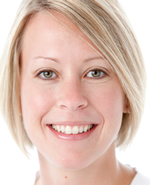 Name:  			Krisztina Horvath Adresse: 		Virag str 23,  1151 BudapestStaatsbürgerschaft: 	ungarischMobil: 			+36 20 123 4567E-mail:			 horvath.krisztina@mail.huHauptfähigkeiten und KompetenzenGute Kenntnisse des Haushaltsprozeß und der Haushaltsprozedurausgezeichneter Standard von Hygiene und Sauberkeitfähig für Arbeit vom hohem Standard und selbstinizialisiertBeruflicher HIntergrundHotel Blumen in Bad Ischl		Juni 2011 – März 2013		ZimmermädchenArbeit als Mitglied des Zimmermädchenteams und Aufräumung der Zimmer laut den höchsten Standards und HygieneAufgabenService in den Zimmern laut den geltenden StandardsVersorgung und Abwechslung des Toilettmaterials	Abwechslung und Maschienenwasche der Handtücher und BettücherZusammensammeln der Speisenplatten und derer Platzierung an das Küchentrolleyproaktive Reportage über jeweilige Gesundheits,- oder Sicherheitsereignisseein effizientes Haushaltsservice vorzuweisenBabysitter in Budapest	      Oktober 2010 – April 2011Arbeit bei einer Familie mit einem vierjährigen BubAufgabenden Bub von dem Kindergarten bzw. nach Hause bringennachmittags mit dem Bub zu sein, mit ihm spielen	ihn beaufsichtigen	ihm zu essen geben	ihn zum Arzt bringen falls notwendigSchulungGymnasium Elek Fenyes in Veszprem		2005-2009Zertifikat:  MaturaDeutschkenntnisse:  Mittelstufe, starkes RedenverständnisFührerschein: Kategorie B (seit 2010)